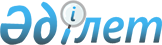 О внесении изменений в совместное постановление акимата Южно-Казахстанской области от 28 апреля 2014 года № 100 и решение маслихата Южно-Казахстанской области от 15 апреля 2014 года № 26/210-V "Об установлении минимальных размеров земельных участков сельскохозяйственного назначения в зависимости от местных условий и особенностей использования указанных земель, предоставляемых в собственность или землепользование в Южно-Казахстанской области"Совместные решение Туркестанского областного маслихата от 11 сентября 2020 года № 52/539-VI и постановление акимата Туркестанской области от 17 ноября 2020 года № 232. Зарегистрированы Департаментом юстиции Туркестанской области 18 ноября 2020 года № 5891
      В соответствии с пунктом 5 статьи 50 Земельного Кодекса Республики Казахстан от 20 июня 2003 года и с Указом Президента Республики Казахстан от 19 июня 2018 года "О некоторых вопросах административно-территориального устройства Республики Казахстан", акимат Туркестанской области ПОСТАНОВЛЯЕТ и Туркестанский областной маслихат РЕШИЛ:
      1. Внести в совместное постановление акимата Южно-Казахстанской области от 28 апреля 2014 года № 100 и решение маслихата Южно-Казахстанской области от 15 апреля 2014 года № 26/210-V "Об установлении минимальных размеров земельных участков сельскохозяйственного назначения в зависимости от местных условий и особенностей использования указанных земель, предоставляемых в собственность или землепользование в Южно-Казахстанской области" (зарегистрировано в Реестре государственной регистрации нормативных правовых актов 19 мая 2014 года за № 2661, опубликовано от 28 мая 2014 года в газете "Южный Казахстан") следующие изменения:
      в заголовке и в пункте 1 к указанному совместному постановлению акимата и решению маслихата слова "Южно-Казахстанской области" заменить словами "Туркестанской области";
      приложение к указанному совместному постановлению акимата и решению маслихата изложить в новой редакции согласно приложению к настоящему совместному постановлению акимата и решению маслихата.
      2. Государственному учреждению "Аппарат акима Туркестанской области" в порядке, установленном законодательством Республики Казахстан, обеспечить:
      1) государственную регистрацию настоящего совместного постановления и решения в Республиканском государственном учреждении "Департамент юстиции Туркестанской области Министерства юстиции Республики Казахстан";
      2) размещение настоящего совместного постановления и решения на интернет-ресурсе акимата Туркестанской области после его официального опубликования.
      3. Контроль за исполнением настоящего совместного постановления и решения возложить на заместителя акима области Тажибаева У.К.
      4. Настоящее совместное постановление и решение вводится в действие по истечении десяти календарных дней после его первого официального опубликования. Минимальные размеры земельных участков сельскохозяйственного назначения в зависимости от местных условий и особенностей использования указанных земель, предоставляемых в собственность или землепользование в Туркестанской области
					© 2012. РГП на ПХВ «Институт законодательства и правовой информации Республики Казахстан» Министерства юстиции Республики Казахстан
				
      Аким Туркестанской области

У. Шукеев

      Председатель сессии Туркестанского

      областного маслихата

Р. Танирбергенов

      Секретарь Туркестанского

      областного маслихата

К. Балабиев

      Жетписбай А.Ш.

      Тургумбеков А.Е.

      Аманбаев Ж.Е.

      Калкаманов С.А.

      Мырзалиев М.И.

      Тажибаев У.К.

      Абдуллаев А.А.

      Тасыбаев А.Б.
Приложение к совместному
постановлению акимата
Туркестанской области от
"17" ноября 2020 года № 232
и решению Туркестанского
областного маслихата от
"11" сентября 2020 года
№ 52/539-VIПриложение к совместному
постановлению акимата
Южно-Казахстанской
области от 28 апреля
2014 года № 100 и решению
Южно-Казахстанского
областного маслихата
от 15 апреля 2014 года
№ 26/210-V
№
Наименование районов и городов
Площадь земельного участка (гектар)
Из них
Из них
Из них
№
Наименование районов и городов
Площадь земельного участка (гектар)
пастбище
богарные земли
орошаемые земли
1
город Арыс
26
15
10
1
2
район Байдибек
37
30
5
2
3
Жетисайский район
4
3
-
1
4
Келесский район
27
20
6
1
5
город Кентау
26,5
20
5
1,5
6
Казыгуртский район
27
15
10
2
7
Мактааральский район
4
3
-
1
8
Ордабасинский район
26,5
15
10
1,5
9
Отрарский район
55
50
-
5
10
Сайрамский район
6
3
2
1
11
Сарыагашский район
16
10
5
1
12
Сузакский район
62
50
11
1
13
Толебийский район
6
3
2
1
14
Тюлькубасский район
26,5
15
10
1,5
15
Шардаринский район
36
30
-
6